АДМИНИСТРАЦИЯ НИКОЛАЕВСКОГО СЕЛЬСОВЕТАСАРАКТАШСКОГО РАЙОНА ОРЕНБУРГСКОЙ ОБЛАСТИП О С Т А Н О В Л Е Н И Е_________________________________________________________________________________________________________24.02.2023                      с. Николаевка	                                             № 3-пОб утверждении Порядка организации работы по присвоению классного чина без проведения квалификационного экзаменамуниципальным служащим администрации муниципальногообразования Николаевский сельсовет Саракташский район Оренбургской области, отраслевых (функциональных) органов В соответствии с Федеральным законом от 2 марта 2007 года N 25-ФЗ «О муниципальной службе в Российской Федерации», Законом Оренбургскойобласти от 28.06.2011 № 246/36-V-03 «О классных чинах муниципальных  служащих в Оренбургской области, порядке их присвоения и сохранения», Уставом муниципального образования  Николаевский сельсовет Саракташский район,  1.Утвердить Порядок организации работы по присвоению классного чина без проведения квалификационного экзамена муниципальным служащим администрации муниципального образования Николаевский сельсовет  Саракташский район Оренбургской области,  отраслевых (функциональных) органов, согласно приложению к настоящему постановлению. 2. Рекомендовать главам муниципальныхобразованийсельскихпоселений руководствоваться настоящим постановлением при разработке аналогичногомуниципального правового акта.        3. Контроль за исполнением настоящегопостановления возложитьна заместителя главы администрации – глава муниципального образования Николаевского сельсовета Саракташского района Калмыковой Т.В.4. Настоящее постановление вступает в силу после обнародования и подлежит размещению на официальном сайте муниципального образования Николаевский сельсовет Саракташского района Оренбургской области .Глава муниципального образования Николаевский сельсовет                                                                Т.В. Калмыкова [МЕСТО ДЛЯ ПОДПИСИ]Разослано: Калмыковой Т.В., прокуратуре района, финотдел администрации района, муниципальным служащим, дело. Приложениек постановлению администрацииСаракташского  районаот ________________ № ________ПОРЯДОК организации работы по присвоению классного чина без проведения квалификационного экзамена муниципальным служащим администрации муниципального образования Николаевский сельсовет  Саракташский район Оренбургской области,  отраслевых  (функциональных)  органов1. Общие положения1.1.Порядок организации работы по присвоению классного чина без проведения квалификационного экзамена муниципальным служащимадминистрации муниципального образования Николаевский сельсовет  Саракташский район Оренбургской области,   отраслевых  (функциональных)    органов(далее-Порядок)разработан в соответствии с Федеральным законом от 02.03.2007№25-ФЗ«О муниципальной службе в Российской Федерации», закономОренбургскойобласти от 28.06.2011 № 246/36-V-03 «О классных чинахмуниципальныхслужащих в Оренбургской области, порядке их присвоения и сохранения»,Уставом муниципального образования Саракташский район.1.2. Классные чины присваиваются муниципальным служащим
администрации Саракташского района Оренбургской области, отраслевых  (функциональных)    органов (далее - муниципальный служащий)
персонально в соответствии с замещаемой должностью муниципальной
службы в пределах групп должностей муниципальной службы, с
соблюдением последовательности классных чинов, а также с учетом
профессионального уровня муниципального служащего, продолжительности
муниципальной службы в предыдущем классном чине и в замещаемой
должности муниципальной службы.2. Порядок подготовки представления (ходатайства) для присвоения первого или очередного классного чина
2.1.Присвоение классного чина муниципальному служащему
без проведения квалификационного экзамена осуществляется
по инициативе главы муниципального образования Саракташский район (далее–глава района)
2.2. Присвоение классного чина по инициативе главы района
осуществляется на основании представления(ходатайства)непосредственного руководителя муниципального служащего.
Глава района самостоятельно принимает решение о
присвоении классных чинов заместителям главы администрации района, на основании представления, подготовленного специалистом по кадрам.2.3. Специалист по кадрам  администрации района или отраслевого  (функционального)    органа(далее – специалист по кадрам) осуществляет контроль за сроками, с которыми
связано возникновение у муниципального служащего права на присвоение
первого (очередного) классного чина, уведомляет муниципального
служащего о наступлении права присвоения первого (очередного) классного
чина.
2.4.Непосредственный руководитель муниципального служащего, при отсутствии обстоятельств, препятствующих присвоению классного чина, направляет главе района  представление (ходатайство) на согласование(приложение1кнастоящему Порядку).2.5.Специалист по кадрам в трехдневный срок со дня получения согласованного представления (ходатайства) подготавливает проект распоряжения главы района о присвоении муниципальному служащему классного чина. 
2.6. Ходатайство о присвоении классного чина приобщается к
материалам личного дела муниципального служащего.3. Порядок подготовки представления (ходатайства) дляприсвоения внеочередного классного чина      3.1. В качестве меры поощрения за особые отличия в муниципальной службе в соответствии с законодательством муниципальному служащему может быть присвоен внеочередной классный чин.      3.2. Для решения вопроса о присвоении служащему внеочередного классного чина непосредственный руководитель муниципального служащего  направляет главе района  представление (ходатайство) с указанием особых отличий муниципального служащего в муниципальной службе.      3.3. Специалист по кадрам в трехдневный срок со дня получения согласованного представления (ходатайства) подготавливает соответствующий  проект распоряжения главы района о присвоении муниципальному служащему внеочередного классного чина.       3.4.   Ознакомление муниципального служащего с решением о присвоении внеочередного классного чина или об отказе в  присвоении внеочередного классного чина осуществляется специалистом по кадрам в течение пяти рабочих дней со дня принятия решения.Представление (ходатайство)о присвоении классного чина муниципальному служащемуадминистрации муниципального образования Саракташский район Оренбургской  области______________________________________________________________(фамилия, имя, отчество)1. Замещаемая должность ___________________________________________________________2. Дата назначения на должность ____________________________________________________3. Представляется к классному чину _________________________________________________ 4. Имеющийся классный чин, дата присвоения __________________________________________________________________________________________________________________________________________________________________________5. Стаж муниципальной службы ____________________________________________________,  в том числе по последней должности ______________________________________________6. Сведения об образовании ________________________________________________________				(образовательная организация, специальность, квалификация, дата окончания) ________________________________________________________________________________________________7. Сведения о дополнительной профессиональной подготовке _______________________________________________________________________________________________________________________________________________________________________________________________________________________________________________________________8. Сведения о поощрениях, применяемых к муниципальному служащему со дня последнего присвоения ему классного чина _______________________________________________________________________________________________________________________________________________________________________________________________________________________________________________________________9. Оценка  уровня  знаний, навыков и умений (профессионального уровня)муниципального  служащего  и  возможность  присвоения  ему соответствующегоклассного чина _______________________________________________________________________________________________________________________________________________________________________________________________________________________________________________________________________________________________________________________________________________________________________________________________________________________________________________________________________________________________________________________________________________________________________________________________________________________________________________________________________________________________________________________________________________________________________________________________________________________________________________________________________________________________________________________________________________________________________________________________________________________________________________________________________________________________________________________________________________________________________________________________________________________________________________________________________________________________________________________________________________________________________________________________________________________________________________________________________________________________________________________________________________________________________________________________________________________________________________________________________________10. Сведения  о  внеочередном присвоении классного чина в данной группедолжностей _________________________________________________________________________________________________________________________________________________________________________________________________________________________________________________________________________________________________________________  _____________________________(должность лица, вносящего ходатайство)(подпись)             (фамилия, инициалы)"__" ___________ 20__ г.С представлением ознакомлен ______________  _______________________________   (подпись)      (фамилия, инициалы)"__" ___________ 200_ г.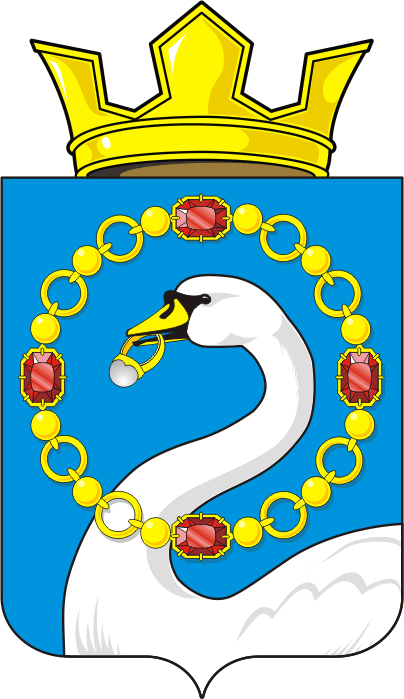 Приложениек  Порядку организации работы по присвоению классного чина без проведения квалификационного экзамена муниципальным служащим администрации муниципального образования Николаевский сельсовет  Саракташский район      Оренбургской   области,   отраслевых  (функциональных)  органов